Извещениео запросе котировок цен № 30/ЗК-АО ВРМ/2021  Уважаемые господа!Акционерное общество «Вагонреммаш» (АО «ВРМ») (далее – Заказчик) сообщает о проведении запроса котировок цен № 30/ЗК-АО ВРМ/2021                               с целью выбора организации на право заключения договора поставки черного металлопроката для нужд Тамбовского ВРЗ и Воронежского ВРЗ – филиалов АО «ВРМ» до 30 июня 2021 г. Котировочные заявки подаются в письменной форме в запечатанных конвертах до 10-00 часов московского времени «28» апреля 2021 г. по адресу: 105005, г. Москва, набережная Академика Туполева, дом 15, корпус 2, офис 27.Организатором запроса котировок цен является АО «ВРМ» в лице сектора по проведению конкурсных процедур и мониторингу цен на закупаемые ТМЦ (далее Организатор).  Представитель Организатора, ответственный за проведение запроса котировок цен – Беленков Сергей Анатольевич, email: belenkovsa@vagonremmash.ru. Тел. (495) 550-28-90 доб. 272.Извещение о проведении запроса котировок цен № 30/ЗК-АО ВРМ/2021 размещено на официальном сайте АО «ВРМ» www.vagonremmash.ru ,(раздел «Тендеры»).Предметом запроса котировок цен является поставка черного металлопроката для нужд Тамбовского ВРЗ и Воронежского ВРЗ – филиалов АО «ВРМ» до 30 июня 2021 г. Начальная (максимальная) цена договора составляет:45 373 316 (Сорок пять миллионов триста семьдесят три тысячи триста шестнадцать) рублей 50 копеек без НДС; 54 447 979 (Пятьдесят четыре миллиона четыреста сорок семь тысяч девятьсот семьдесят девять) рублей 80, с учетом всех налогов, включая НДС.Настоящим приглашаем Вас принять участие в запросе котировок цен на нижеизложенных условиях (прилагаются).Председатель конкурсной комиссии АО «ВРМ»		                 А.В. ПоповУТВЕРЖДАЮПредседатель конкурсной комиссии УС АО «ВРМ» ______________ А.В.Попов«____» апреля 2021 г. Запрос котировок цен № 30/ЗК-АО ВРМ/20211. Условия запроса котировок цен1.1. Участниками по настоящему запросу котировок цен признаются лица, представившие котировочную заявку в порядке и сроки, установленные в настоящем запросе котировок цен. 1.2. Участник несет все расходы и убытки, связанные с подготовкой и подачей своей котировочной заявки. Заказчик и организатор не несут никакой ответственности по расходам и убыткам, понесенным участниками в связи с их участием в настоящем запросе котировок цен.1.3. Документы, представленные участниками в составе котировочных заявок, возврату не подлежат.1.4. Срок вскрытия конвертов с заявками может быть перенесен.1.5. Котировочные заявки рассматриваются как обязательства участников. Заказчик вправе требовать от Участника, предложившего лучшую котировочную заявку, заключения договора на условиях, указанных в его котировочной заявке.1.6. Заказчик оставляет за собой право прекратить процедуру проведения запроса котировок цен и отказаться от всех предложений в любое время до подведения его итогов без объяснения причин, не неся при этом никакой ответственности перед участниками, которым такое действие может принести убытки.1.7. Котировочная документация и иная информация о запросе котировок цен размещается на официальном сайте АО «ВРМ» www.vagonremmash.ru  , (раздел «Тендеры»).1.8. Конфиденциальная информация, ставшая известной сторонам, при проведении настоящего запроса котировок цен не может быть передана третьим лицам за исключением случаев, предусмотренных законодательством Российской Федерации.1.9. Заказчик вправе принять решение о внесении изменений в извещение о проведении запроса котировок и котировочную документацию не позднее, чем за 1 (один) рабочий день до даты окончания подачи заявок.1.10. Заказчик размещает дополнение и изменение, внесенные в извещение о проведении запроса котировок и в настоящую котировочную документацию, в соответствии с п.1.7. настоящей котировочной документации, в день принятия решения о внесении изменений.1.11. В случае внесения изменений позднее, чем за 2 (два) рабочих дня до даты окончания подачи заявок, Заказчик обязан продлить срок подачи котировочных заявок таким образом, чтобы со дня внесенных в извещение и котировочную документацию изменений до даты окончания срока подачи заявок оставалось не менее 5 (пять) дней.1.12. Запрос о разъяснении котировочной документации, может быть направлен с момента направления участникам котировочной документации, извещения о проведении запроса котировок и не позднее, чем за 2 (два) рабочих дня до окончания срока подачи заявок на участие в запросе котировок.1.13. Запрос от юридического лица оформляется на фирменном бланке участника запроса котировок (при наличии), заверяется уполномоченным лицом участника.1.14. Запрос о разъяснении котировочной документации, полученный от участника позднее установленного срока, не подлежит рассмотрению.1.15 Разъяснения котировочной документации размещаются в соответствии с п.1.7. настоящей котировочной документацией в течение 2 (двух) дней со дня поступления запроса, но не позднее срока окончания подачи котировочных заявок.2. Котировочная заявка2.1. Котировочная заявка должна состоять из документов, требуемых в соответствии с условиями настоящего запроса котировок цен.2.2. Участник, вправе подать только одну котировочную заявку. Внесение изменений в котировочную заявку не допускается. В случае если Участник подает более одной котировочной заявки, а ранее поданные им котировочные заявки не отозваны, все котировочные заявки, предоставленные Участником, отклоняются.2.3. Котировочная заявка Участника, не соответствующая требованиям настоящего запроса котировок цен, отклоняется. В случае, если в составе заявки представлен документ, который не поддается прочтению (ввиду, например, низкого качества копирования/сканирования участником, повреждения документа участником и др.), документ считается не представленным и не рассматривается.2.4. Котировочная заявка оформляется на русском языке. Вся переписка, связанная с проведением настоящего запроса котировок цен, ведется на русском языке. Если в составе конкурсной заявки предоставляются документы на иностранном языке, такие документы должны быть переведены на русский язык, а перевод заверен нотариально.2.5. Котировочная заявка должна быть представлена до 10-00 часов московского времени «28» апреля 2021 г. по адресу: 105005, г. Москва, набережная Академика Туполева, дом 15, корпус 2, офис 27. 2.6. Котировочная заявка, полученная после указанного в пункте 2.5. срока, не вскрывается и возврату не подлежит.2.7. Котировочная заявка должна быть подписана уполномоченным представителем Участника.2.8. Все рукописные исправления, сделанные в котировочной заявке, должны быть завизированы лицом, подписавшим котировочную заявку.2.9. Участник самостоятельно определяет способ доставки котировочной заявки, несет все риски несоблюдения сроков предоставления котировочной заявки и нарушения целостности конвертов, связанные с выбором способа доставки.2.10. Участник вправе отозвать поданную котировочную заявку в любое время до истечения срока подачи котировочных заявок.2.11. Котировочная заявка должна быть представлена в одном запечатанном конверте «Оригинал». Конверт должен иметь следующую маркировку:«Оригинал»;наименование участника;заявка на участие в запросе котировок цен № 30/ЗК-АО ВРМ/2021.2.12. Документы, представленные в составе конверта, должны быть прошиты вместе с описью документов, скреплены печатью и заверены подписью уполномоченного лица участника. Все листы котировочной заявки должны быть пронумерованы.2.13. Все страницы котировочной заявки, за исключением нотариально заверенных документов и иллюстративных материалов, должны быть завизированы лицом, подписавшим заявку на участие в запросе котировок цен.2.14. Организатор принимает конверт с котировочными заявками до истечения срока подачи котировочных заявок. 2.15.  В случае если маркировка конверта не соответствует требованиям настоящего запроса котировок цен, конверт не запечатан, котировочная заявка не принимается организатором.2.16. Котировочная заявка должна содержать следующие документы:1) котировочную заявку по форме, согласно Приложению №1                                        к настоящему запросу котировок цен;2) сведения об участнике по форме, согласно Приложению №2                                     к настоящему запросу котировок цен;3) финансово-коммерческое предложение по форме, согласно Приложению № 3 к настоящему запросу котировок цен.4) документ, подтверждающий полномочия лица, подписавшего котировочную заявку и финансово-коммерческое предложение, на право принимать обязательства от имени участника по запросу котировок цен                      № 30/ЗК-АО ВРМ/2021 (оригинал или копия, заверенная печатью участника и подписью уполномоченного лица);5) протокол (решение) о назначении на должность руководителя (копия, заверенная участником);6) приказ о назначении руководителя, бухгалтера (копия, заверенная участником);7) учредительные документы в последней редакции с учетом всех изменений и дополнений, зарегистрированные в установленном порядке (копии, заверенные подписью и печатью участника и с отметкой ИФНС), предоставляет каждое юридическое лицо, выступающее на стороне одного участника;8) копию паспорта физического лица, страхового свидетельства государственного пенсионного страхования (заверенную подписью участника);9)  выписку из ЕГРЮЛ, выданную не ранее, чем за 30 календарных дней до даты подачи котировочной заявки (оригинал либо нотариально заверенная копия, либо подписанная усиленной квалифицированной электронной подписью) (предоставляет каждое юридическое и\или физическое лицо, выступающее на стороне одного участника);10) бухгалтерскую отчетность, а именно: бухгалтерский баланс и отчет о финансовых результатах за 2020 г. (копии, заверенные участником, с отметкой инспекции Федеральной налоговой службы либо с приложением заверенной участником копии документа, подтверждающего получение ИФНС отправку в ИФНС бухгалтерской отчетности) (предоставляет каждое юридическое лицо, выступающее на стороне одного участника). Организации и индивидуальные предприниматели, применяющие упрощенную систему налогообложения, представляют информационное письмо, иной документ о правомерности применения УСН (например, уведомление о переходе на УСН по форме, утвержденной Приказом ФНС России от 02.11.2012 № ММВ-7-3/829@), банковскую карточку с образцами подписей и оттиском печати контрагента. 11) решение (протокол собрания) об одобрении крупной сделки, сделки с заинтересованностью и т.д., если такое решение собственников организации является необходимым для совершения сделки;12) справку о среднесписочной численности работников (копия, заверенная участником);13) договор (справку) об аренде/собственности офиса и/или производственных помещений (копию, заверенную участником);14) налоговую отчетность (по прибыли и НДС) за последний отчетный период (копии, заверенные претендентом, с отметкой инспекции Федеральной налоговой службы либо с приложением заверенной претендентом копии документа, подтверждающего получение ИФНС, отправку в ИФНС налоговой отчетности).15) информацию о наличии транспортных средств и оборудования в соответствии с техническим заданием, либо документы, подтверждающие возможность поставки Товара (копию, заверенную участником);16) справку об исполнении налогоплательщиком (плательщиком сборов, налоговым агентом) обязанности по уплате налогов, сборов, пеней, штрафов, процентов, выданную не ранее 10 (десяти) рабочих дней до даты подачи котировочной заявки,  налоговыми органами по форме, утвержденной Приказом ФНС России от 20.01.2017 N ММВ-7-8/20@,  с учетом внесенных в приказ изменений (оригинал или нотариально заверенная копия, либо подписанная усиленной квалификационной электронной подписью) (предоставляет каждое юридическое и\или физическое лицо, выступающее на стороне одного участника).В случае если у участника (лиц, выступающих на стороне участника) имеются филиалы и в представленной справке имеется информация о наличии неисполненной обязанности по уплате налогов, сборов, пеней, штрафов по какой-либо из инспекций ФНС России, в которой указанный участник (лицо, выступающее на стороне участника) состоит на учете, должна быть дополнительно предоставлена справка по форме, утвержденной приказом ФНС России от 28 декабря 2016 г. № ММВ-7-17/722@, с учетом внесенных в приказ изменений (подписанная усиленной квалификационной электронной подписью). Участник запроса котировок считается соответствующим, установленному требованию в случае наличия у него задолженности по налогам, сборам и пени на дату рассмотрения заявки на участие в запросе котировок цен в размере не более 1000, 00 рублей.17) информационное письмо/иной документ, подтверждающий, что участник является производителемилиинформационное письмо/иной документ, выданный производителем и/или дилерский договор с производителем товаров (копия, заверенная участником)илидоговор с дилером/поставщиком, с приложением копии договора, заключенного между дилером/поставщиком и производителем, и/или информационных писем, иных документов, выданных производителем дилеру/поставщику (копии, заверенные участником);3. Финансово-коммерческое предложение3.1. Финансово-коммерческое предложение должно включать цену за единицу и общую стоимость предложения с учетом и без учета НДС, а также подробное описание (спецификацию, технические требования и др.) товаров. Цены необходимо приводить в рублях, с учетом всех возможных расходов участника, с учетом и без учета НДС.3.2. Финансово-коммерческое предложение должно быть оформлено в соответствии с приложением №3 к запросу котировок цен.3.3. Для целей единообразного подхода к расчету сумм финансово-коммерческого предложения суммы с учетом НДС необходимо рассчитывать следующим образом: цена единицы товаров без учета НДС, округленная до двух знаков после запятой, умножается на количество, полученное значение округляется до двух знаков после запятой и умножается на 1,20 (либо иной коэффициент в зависимости от ставки НДС, применяемой в отношении участника). В случае изменения налогового законодательства, виды и ставки налогов будут применяться в соответствии с такими изменениями.3.4. Финансово-коммерческое предложение должно содержать все условия, предусмотренные настоящим запросом котировок цен и позволяющие оценить котировочную заявку участника. Условия должны быть изложены таким образом, чтобы при рассмотрении и сопоставлении заявок не допускалось их неоднозначное толкование. Все условия котировочной заявки участника понимаются заказчиком, организатором буквально, в случае расхождений показателей, изложенных цифрами и прописью, приоритет имеют написанные прописью.3.5. Финансово-коммерческое предложение должно содержать сроки поставки товаров с даты заключения договора, условия осуществления платежей (сроки и условия рассрочки платежа и др.).3.6. Предложение участника о цене, содержащееся в финансово-коммерческом предложении, не может превышать начальную (максимальную) цену договора с учетом и без учета НДС, установленную в запросе котировок цен.3.7. Не допускается превышение единичных расценок цен с учетом и без учета НДС, указанных в настоящем запросе котировок цен.4. Недобросовестные действия Участника4.1. К недобросовестным действиям Участника относятся действия, которые выражаются в том, что Участник прямо или косвенно предлагает, дает либо соглашается дать любому должностному лицу (служащему) Заказчика/организатора вознаграждение в любой форме (материальное вознаграждение, предложение о найме или какая-либо другая услуга) в целях оказания воздействия на процедуру проведения запроса котировок цен, принятие решения, применение какой-либо процедуры или совершение иного действия заказчиком/организатором.4.2. В случае установления недобросовестности действий Участника, такой Участник может быть отстранен от участия в запросе котировок цен. Информация об этом и мотивы принятого решения указываются в протоколе и сообщаются Участнику.5. Рассмотрение котировочных заявок и подведение итогов запроса котировок цен5.1. Лучшей признается котировочная заявка, которая отвечает всем требованиям, установленным в запросе котировок цен, и содержит наиболее низкую цену товаров без учета НДС. При наличии нескольких равнозначных котировочных заявок лучшей признается та, которая поступила ранее других котировочных заявок.5.2. Рассмотрение котировочных заявок осуществляется экспертной группой совместно с организатором по адресу: 105005, г. Москва, набережная Академика Туполева, дом 15, корпус 2, офис 27, «28» апреля 2021 г. в 14.00.5.3. В ходе рассмотрения котировочных заявок организатор вправе потребовать от Участников разъяснения сведений, содержащихся в котировочных заявках, не допуская при этом изменения содержания заявки.5.4. Если в заявке имеются расхождения между обозначением сумм словами и цифрами, то к рассмотрению принимается сумма, указанная словами. Если в заявке имеются арифметические ошибки или неточности, связанные с расчетом сумм НДС, к рассмотрению принимаются суммы без учета НДС. Итоговая сумма предложения определяется с учетом применяемой Участником системы налогообложения.5.5. Котировочные заявки отклоняются в случае:1) несоответствия котировочной заявки требованиям, указанным в запросе котировок цен;2) указания в котировочной заявке начальной (максимальной) цены товаров с учетом и без учета НДС выше установленной в запросе котировок цен;3) отказа от проведения запроса котировок цен.4) непредставления Участником закупки разъяснений положений котировочной заявки (в случае наличия требования заказчика).Отклонение котировочных заявок по иным основаниям не допускается.5.6. Результаты рассмотрения и оценки котировочных заявок экспертной группой и организатором оформляются протоколом.5.7. Протокол рассмотрения и оценки котировочных заявок размещается в соответствии с п.1.7. настоящей котировочной документации5.8. Подведение итогов запроса котировок цен проводится по адресу: 105005, г. Москва, набережная Академика Туполева, дом 15, корпус 2, офис 27, «28» апреля 2021 г.Конкурсная комиссия рассматривает подготовленные экспертной группой совместно с организатором материалы и утверждает итоги запроса котировок цен.5.9. Решение конкурсной комиссии оформляется протоколом.5.10. Выписка из протокола заседания конкурсной комиссии размещается в соответствии с п.1.7. настоящей котировочной документации в течение 3 (трех) календарных дней от даты подписания протокола.5.11. Договор заключается с Участником, чья котировочная заявка признана лучшей.5.12. Комиссия по согласованию с исполнителем Договора при заключении и/или в ходе исполнения Договора вправе изменить количество предусмотренного договором объема Товара при изменении потребности в Товаре, на поставку которых заключен Договор в пределах 30 % от начальной (максимальной) цены Договора.5.13. Запрос котировок цен признается состоявшимся, если подано не менее 3 (трех) котировочных заявок, соответствующих требованиям, установленным в запросе котировок цен, и ни одна из них не была отозвана до подведения итогов запроса котировок цен.5.14. Запрос котировок признается несостоявшимся в случае, если: 1) на участие в запросе котировок подано менее 3 котировочных заявок;2) по итогам рассмотрения и оценки котировочных заявок только одна котировочная заявка признана соответствующей котировочной документации;3) все котировочные заявки признаны несоответствующими котировочной документации;4) победитель запроса котировок или участник закупки, предложивший в котировочной заявке цену, такую же, как и победитель, или участник закупки, предложение о цене договора которого содержит лучшие условия по цене договора, следующие после предложенных победителем в проведении запроса котировок условий, уклоняется от заключения договора.5.15. Если запрос котировок признан несостоявшимся в случае, если по итогам рассмотрения и оценки котировочных заявок только одна котировочная заявка признана соответствующей котировочной документации, с участником закупки, подавшим такую заявку, при условии, что котировочная заявка соответствует требованиям, изложенным в котировочной документации, может быть заключен договор в порядке, установленном нормативными документами заказчика. Цена такого договора не может превышать цену, указанную в котировочной заявке участника закупки.5.16. Если запрос котировок признан несостоявшимся, заказчик вправе объявить новый запрос котировок или осуществить закупку другим способом. 6. Заключение договора6.1. Положения договора (условия оплаты, сроки, цена за единицу, ответственность сторон, стоимость товаров и т.п.) не могут быть изменены по сравнению с запросом котировок цен и котировочной заявкой участника, представившего лучшее предложение. При невыполнении Участником, представившим котировочную заявку, признанную лучшей, требований настоящего пункта такой Участник признается уклонившимся от заключения договора. Договор в таком случае может быть заключен с другим Участником, предложившим такую же цену договора (участником, предложение которого содержит лучшие после предложенных участником, направившим лучшую котировочную заявку, условия по цене договора).6.2. Участник, котировочная заявка которого признана лучшей, должен подписать договор не позднее 10 (десяти) календарных дней со дня подведения итогов запроса котировок цен.6.3. Договор заключается в соответствии с законодательством Российской Федерации согласно Приложению № 4 к настоящему запросу котировок цен. Стоимость договора определяется на основании стоимости предложения, признанного лучшим, без НДС, с учетом применяемой участником, сделавшим такое предложение, системы налогообложения.6.4. В случае если Участник, котировочная заявка которого признана лучшей, уклоняется от подписания Договора более, чем на 5 (пять) рабочих дней, Договор может быть заключен с участником, предложение которого содержит лучшие после предложенных участником, направившим лучшую котировочную заявку, условия по цене Договора. 6.5. Срок выполнения обязательств по Договору определяется на основании требований настоящего запроса котировок цен и условий финансово-коммерческого предложения, начиная с момента заключения Договора.6.6. До заключения Договора, Участник, с которым заключается Договор по итогам процедуры размещения заказа, представляет сведения о своих владельцах, включая конечных бенефициаров, с приложением подтверждающих документов.В случае непредставления указанных сведений и документов, заказчик вправе отказаться от заключения договора.7.1.Техническое задание7.1.1. Предмет запроса котировок цен: заключение договора на право поставки черного металлопроката для нужд Тамбовского ВРЗ и Воронежского ВРЗ – филиалов АО «ВРМ» до 30 июня 2021 года.7.1.2. В заявке участника должны быть изложены условия, соответствующие требованиям технического задания, либо более выгодные для Заказчика.7.1.3 Участник, в случае победы в настоящем запросе котировок цен, должен поставить Товар в полном объеме, предусмотренном настоящей документацией. 7.2. Начальная (максимальная) цена договора составляет: 45 373 316 (Сорок пять миллионов триста семьдесят три тысячи триста шестнадцать) рублей 50 копеек без НДС; 54 447 979 (Пятьдесят четыре миллиона четыреста сорок семь тысяч девятьсот семьдесят девять) рублей 80 копеек, с учетом всех налогов, включая НДС.Начальная (максимальная) цена договора включает в себя стоимость Товара, стоимость доставки товара до места загрузки в транспортное средство, стоимость погрузочно-разгрузочных работ при отправлении (отгрузке) товара, стоимость запорных устройств, защитной упаковки, необоротной тары, стоимость по доставке Товара до склада Заказчика.В случае изменения налогового законодательства виды и ставки налогов будут применяться в соответствии с такими изменениями.7.3. Поставка Товара осуществляется в адреса грузополучателей: Тамбовский ВРЗ АО «ВРМ» - 392009, г. Тамбов, пл. Мастерских, д. 1;Воронежский ВРЗ АО «ВРМ» - 394010, г. Воронеж, пер. Богдана Хмельницкого, д. 1.7.4. Срок поставки Товара7.4.1. Поставка Товара должна быть осуществлена до 30 июня 2021 года.7.4.2. Спецификациями определяются только количество, периоды и сроки поставки Товара. Все остальные условия поставки предусмотрены условиями Договора. В случае возникновения разночтений между положениями Договора и Спецификацией, положения Договора считать приоритетными.7.5. Требования к поставке Товара7.5.1. Товар должен иметь сертификаты (паспорта) или их копии, заверенные печатью участника и подписью уполномоченного лица, подтверждающие качество.Товар должен соответствовать требованиям утвержденных технических условий, и/или государственных и отраслевых стандартов на соответствующий вид товара.7.5.2. Гарантийный срок на поставляемый Товар – не менее 12 месяцев.7.6. Порядок оплаты Товара7.6.1. Оплата Товара по настоящему Договору производится Покупателем в течение 60 (Шестидесяти) календарных дней с даты поставки Товара Покупателю/Грузополучателю и получения полного комплекта документов (в т.ч. счет, счет-фактура, товарная накладная унифицированной формы ТОРГ-12, либо УПД, копии сертификатов качества или технических паспортов, заверенные поставщиком копии отгрузочных документов, другие документы, предусмотренные договором).7.6.2.	  Все расчеты по настоящему Договору производятся в рублях РФ путем безналичного перечисления денежных средств Заказчика на расчетный счет Поставщика. В платежном поручении Заказчик указывает номер и дату настоящего Договора, номер и дату оплачиваемого счета, номер и дату Спецификации. 7.6.3. После прекращения действия настоящего Договора Заказчик вправе произвести окончательный расчет с Поставщиком на основании акта сверки взаимных расчетов.7.6.4. Объем и единичные расценки указаны в Таблице №1:Таблица № 1  Начальник службы МТО 														М.С. Герасимов Главный специалист службы МТО													В.В. ЕремкинНа бланке участника Приложение № 1к запросу котировок цен№ 30/ЗК-АО ВРМ/2021КОТИРОВОЧНАЯ ЗАЯВКАна запрос котировок цен № 30/ЗК-АО ВРМ/2021Дата:______________Кому: Конкурсной комиссии УС АО «ВРМ»Будучи уполномоченным представлять и действовать от имени ________________ (указать наименование участника или, в случае участия нескольких лиц на стороне одного участника наименования таких лиц), а также полностью изучив запрос котировок цен, я, нижеподписавшийся, настоящим подаю котировочную заявку на участие в запросе котировок цен      № 30/ЗК-АО ВРМ/2021 с целью выбора организации на право заключения договора поставки чёрного металлопроката для нужд Тамбовского ВРЗ и Воронежского ВРЗ – филиалов АО «ВРМ» до 30 июня 2021 года.Уполномоченным представителям Заказчика и Организатора настоящим предоставляются полномочия наводить справки или проводить исследования с целью изучения отчетов, документов и сведений, представленных в данной заявке, и обращаться к юридическим и физическим лицам, государственным органам и учреждениям, обслуживающим нас банкам за разъяснениями относительно финансовых и технических вопросов.Настоящая заявка служит также разрешением любому лицу или уполномоченному представителю любого учреждения, на которое содержится ссылка в сопровождающей документации, представлять любую информацию, необходимую для проверки заявлений и сведений, содержащихся в настоящей заявке, или относящихся к ресурсам, опыту и компетенции участника.Настоящим подтверждается, что ______(наименование участника запроса котировок цен) ознакомилось(ся) с условиями настоящего запроса котировок цен, с ними согласно(ен) и возражений не имеет.В частности, _______ (наименование участника запроса котировок цен), подавая настоящую заявку, согласно(ен) с тем, что:результаты рассмотрения заявки зависят от проверки всех данных, представленных ______________ (наименование участника запроса котировок цен), а также иных сведений, имеющихся в распоряжении заказчика;за любую ошибку или упущение в представленной __________________ (наименование участника запроса котировок цен) заявке ответственность целиком и полностью будет лежать на __________________ (наименование участника запроса котировок цен).В случае признания _________ (наименование участника запроса котировок цен) участником с котировочной заявкой ________ содержащей лучшие условия исполнения договора, мы обязуемся:1. До заключения договора представить сведения о своих владельцах, включая конечных бенефициаров, с приложением подтверждающих документов. ________________ (наименование участника запроса котировок цен) предупрежден(о), что при непредставлении указанных сведений и документов, заказчик вправе отказаться от заключения договора.2. Подписать договор на условиях настоящей котировочной заявки и условий Заказчика, указанных в запросе котировок цен;3. Исполнять обязанности, предусмотренные заключенным договором строго в соответствии с требованиями такого договора;4. Не вносить в договор изменения, не предусмотренные условиями котировочной документации.Подавая настоящую котировочную заявку __________ (наименование участника запроса котировок цен) согласен с порядком оплаты поставки Товаров по договору.Заказчик оставляет за собой право принимать или отклонять все котировочные заявки, а также прекратить процедуру проведения запроса котировок и отказаться от всех предложений в любое время до подведения итогов без объяснения причин, не неся при этом никакой ответственности перед участниками, которым такое действие может принести убытки.Нижеподписавшийся удостоверяет, что сделанные заявления и предоставленные в котировочной заявке сведения, заполненной должным образом, являются полными, точными и верными во всех деталях.В подтверждение этого прилагаем все необходимые документы.Представитель, имеющий полномочия подписать котировочную заявку от имени______________________________________________________________(вставить полное наименование участника)«___»____________20___ г._________________________________________________(должность, подпись, Ф.И.О, печать)Приложение № 2к запросу котировок цен № 30/ЗК-АО ВРМ/2021 ___________СВЕДЕНИЯ О УЧАСТНИКЕ (для юридических лиц)Контактные лицаУполномоченные представители Заказчика, могут связаться со следующими лицами для получения дополнительной информации о претенденте:Справки по общим вопросам и вопросам управленияКонтактное лицо (должность, ФИО, телефон)Справки по кадровым вопросамКонтактное лицо (должность, ФИО, телефон)Справки по техническим вопросамКонтактное лицо (должность, ФИО, телефон)Справки по финансовым вопросамКонтактное лицо (должность, ФИО, телефон)Имеющий полномочия действовать от имени участника ________________________________________________________(Полное наименование участника)_________________________________________________________________(Должность, подпись, ФИО)                                                (печать)СВЕДЕНИЯ ОБ УЧАСТНИКЕ (для физических лиц)(в случае, если на стороне одного участника участвует несколько лиц, сведения предоставляются на каждое лицо)Фамилия, имя, отчество _____________________________________Паспортные данные ________________________________________ИНН______________________________________________________Место жительства__________________________________________Телефон (______) __________________________________________Факс (______) _____________________________________________Адрес электронной почты __________________@_______________Банковские реквизиты_______________________________________Имеющий полномочия действовать от имени участника___________________________________________________(полное наименование участника)_________________________________________________(подпись, Ф.И.О)Приложение № 3к запросу котировок цен № 30/ЗК-АО ВРМ/2021	                                                        ФИНАНСОВО-КОММЕРЧЕСКОЕ ПРЕДЛОЖЕНИЕ «____» ___________ 2021 г.Запрос котировок цен № 30/ЗК-АО ВРМ/2021__________________________________________________________________(Полное наименование участника)Полная и окончательная стоимость финансово-коммерческого предложения составляет: _____ без учета НДС, _____ с учетом всех налогов включая НДСФинансово-коммерческое предложение должно содержать, условия осуществления платежей (сроки и условия рассрочки платежа и др.).Представитель, имеющий полномочия подписать финансово-коммерческое предложение от имени_____________________________________________________________(полное наименование участника)_____________________________________________________________(должность, подпись, Ф.И.О, печать)ПроектПриложение № 4к запросу котировок цен № 30/ЗК-АО ВРМ/2021    ДОГОВОР ПОСТАВКИ № ____________г. Москва							 	«___»________ 20___г.Акционерное Общество «Вагонреммаш» (АО «ВРМ»), именуемое в дальнейшем «Покупатель», в лице генерального директора Долгова Павла Сергеевича, действующего на основании Устава, с одной стороны и __________________________ именуемое в дальнейшем «Поставщик», в лице ____________________, действующего на основании __________, с другой стороны, совместно именуемые в дальнейшем «Стороны», заключили настоящий Договор о нижеследующем:1. ПРЕДМЕТ ДОГОВОРА1.1. Поставщик обязуется поставить Покупателю Товар, а Покупатель обязуется принять и оплатить Товар на условиях настоящего Договора.Для целей настоящего Договора Товаром являются товарно-материальные ценности (далее также – ТМЦ), предназначенные для обеспечения производственного процесса и хозяйственных нужд. Перечень (номенклатура) ТМЦ приведен в Приложении № 1 к настоящему Договору.Товар поставляется партиями. Сроки и порядок поставки каждой партии Товара указываются в Спецификациях к настоящему Договору, форма которых приведена в Приложении № 2 к Договору, которые после подписания их Сторонами являются неотъемлемой частью настоящего Договора В Спецификации указываются: наименование Товара; ГОСТ (при наличии); единицы измерения; количество; ставка НДС; Цена Товара без НДС; Сумма НДС; Стоимость Товара с НДС; срок/период поставки Товара; наименование Грузополучателя; Стоимость Товара прописью; Условия доставки: склад Грузоотправителя; склад Грузополучателя; срок поставки партии Товара; стоимость доставки Товара (в случае, если доставка не входит в стоимость Товара). Форма (Приложение № 2) и данные, закрепленные в Форме Спецификации, изменению не подлежат. Изменение условий Договора путем подписания Спецификаций не допускается.Настоящим Стороны соглашаются изменить по требованию Покупателя количество предусмотренного договором объема Товара, при изменении потребности в Товаре, на поставку которых заключен Договор, в пределах 30 % от начальной (максимальной) цены Договора/договорного объема поставки Товара по цене Товара, указанной в приложении № 1 к Договору, и с учетом п. 2.2 и п. 2.3 Договора.Письменное требование о поставке дополнительной партии Товара, а также Спецификацию с указанием срока и порядка поставки, Покупатель направляет Поставщику не менее, чем за ____ рабочих дней до предполагаемой даты поставки Товара. 1.2. Настоящий Договор заключен на основании запроса котировок цен Протокол №________________ от ___________________________.1.3. Стороны признают, что настоящий Договор заключается в условиях распространения коронавирусной инфекции, которое является в сложившихся условиях чрезвычайным и непредотвратимым обстоятельством и обстоятельством непреодолимой силы согласно Указу Мэра Москвы от 23 марта 2020 г. № 26-УМ «О внесении изменений в указ Мэра Москвы от 5 марта 2020 г. № 12-УМ», Указу  Мэра Москвы от 25.09.2020 № 92-УМ «О внесении изменений в правовые акты города Москвы», в связи с чем, допускается изменение Покупателем объемов поставок в одностороннем порядке, без применения к нему штрафных санкций.*2. СТОИМОСТЬ И ПОРЯДОК РАСЧЕТОВ2.1. Общая стоимость настоящего Договора определяется по сумме всех подписанных Сторонами Спецификаций. 2.2. Цена Договора включает в себя стоимость Товара, стоимость погрузочно-разгрузочных работ при отправлении (отгрузке) Товара, стоимость запорных устройств, защитной упаковки, невозвратной тары, стоимость услуг по доставке Товара до склада Покупателя.2.3. Цена за единицу Товара является фиксированной в течение срока действия настоящего Договора и изменению в сторону увеличения не подлежит. 2.4. Оплата Товара по настоящему Договору производится Покупателем в течение 60 (Шестидесяти) календарных дней с даты поставки Товара Покупателю/Грузополучателю и получения полного комплекта документов (в т.ч. счет, счет-фактура, товарная накладная унифицированной формы ТОРГ-12, либо УПД, копии сертификатов качества или технических паспортов, заверенные поставщиком копии отгрузочных документов, другие документы, предусмотренные договором).2.5. Обязательства Покупателя по оплате считаются исполненными с даты списания денежных средств с расчетного счета Покупателя.2.6. В случае изменения налогового законодательства, виды и ставки налогов будут применяться в соответствии с такими изменениями.3. СРОКИ И УСЛОВИЯ ПОСТАВКИ3.1. Объем и сроки поставки каждой партии Товара Спецификацией, которая после подписания обеими Сторонами является приложением к настоящему Договору и его неотъемлемой частью. Спецификация составляется на основании заявки покупателя.Заявка Покупателя должна содержать наименование и количество Товара, подлежащего поставке Покупателю, а также предполагаемую дату поставки Товара Покупателю/Грузополучателю. В Заявке, в обязательном порядке, должны быть указаны наименование и реквизиты Грузополучателя (далее – Грузополучатель), которые включаются в Спецификацию на данную партию Товара при ее составлении. Грузополучателями по настоящему Договору являются:- Тамбовский ВРЗ АО «ВРМ»;- Воронежский ВРЗ АО «ВРМ».Заявки на поставку Товара Покупатель направляет в адрес Поставщика.3.1.1. Допускается направление заявок и спецификаций по электронной почте на адреса, указанные в разделе «Юридические адреса и банковские реквизиты Сторон» настоящего Договора. Документы направленные в соответствии с настоящим пунктом считаются направленными и полученными должным образом.   3.2. Поставщик, после поступления к нему Заявки Покупателя, обязуется в течение 3 (трех) рабочих дней подготовить, подписать, заверить печатью Спецификацию на заявленную партию Товара и направить данную Спецификацию в адрес Покупателя, в двух экземплярах, для подписания. 3.3. Покупатель, в течение 5 (пяти) рабочих дней от даты получения Спецификации, обязан подписать ее или направить мотивированный отказ от ее подписания. 3.4. Доставка Товара осуществляется силами Поставщика в соответствии с п. 2.2. Договора.В случае, если Поставщик не является Грузоотправителем в рамках настоящего договора, то он обязан предоставить информацию о наличии договорных отношений между лицами, участвующими в хозяйственной операции. Покупатель вправе приостановить приемку Товара без применения к нему штрафных санкций в случае непредоставления Поставщиком подтверждающих документов, указанных в настоящем пункте. 3.5. Поставщик, не позднее, чем за 1 (один) рабочий день до срока поставки Товара, обязан уведомить Покупателя/Грузополучателя о его готовности к поставке. Соответствующее уведомление направляется любым доступным для Сторон способом, позволяющим однозначно убедиться об осведомленности Сторон в готовности Товара к поставке. 3.6. Поставщик обязан подготовить Товар к передаче Покупателю/Грузополучателю: упаковать стандартным образом, принятым у изготовителя, и идентифицировать Товар путем либо написания, либо нанесения наклеек с наименованием Товара. Тара, в которой Поставщик поставляет Товар Покупателю, является невозвратной. 3.7. Приемка Товара по количеству, ассортименту, качеству, комплектности и упаковке производится при его передаче Покупателю/Грузополучателю на складе Покупателя/Поставщика по сопроводительным документам (Спецификации к Договору, товарной накладной унифицированной формы ТОРГ-12, либо УПД, по которым произведена отгрузка Товара, технической документации (паспорту), сертификатам на Товар). При приемке Товара Стороны также руководствуются Инструкцией о порядке приемки продукции производственно-технического назначения и товаров народного потребления по количеству, утвержденной Постановлением Госарбитража СССР от 15.06.1965 г. № П-6, Инструкцией о порядке приемки продукции производственно-технического назначения и товаров народного потребления по качеству, утвержденной Постановлением Госарбитража СССР от 25.04.1966 № П-7 (с изменениями и дополнениями).В случае обнаружения несоответствия Товара указанным документам Покупатель/ Грузополучатель составляет комиссионный акт, который является основанием для непринятия Товара и предъявления претензии Поставщику.3.8. Товар, подлежащий обязательной сертификации, поставляется с соответствующими сертификатами. Эксплуатационно-техническая документация и сертификаты (при необходимости их представления) на партии однотипного Товара прилагаются к первой партии такого Товара.Никакие указания уполномоченных представителей Покупателя не могут служить основанием для поставки несертифицированного Товара, если Товар подлежит обязательной сертификации в соответствии с действующим законодательством Российской Федерации. Любое такое указание Стороны признают ничтожными.3.9. Право собственности на Товар и риск случайной гибели переходит к Покупателю в момент подписания товарной накладной унифицированной формы ТОРГ-12, либо УПД, и фактическое получение Товара. 3.10. Поставщик одновременно с поставляемым Товаром обязан передать Покупателю/ Грузополучателю оригиналы следующих первичных документов:- счет-фактура на поставленный Товар, товарная накладная унифицированной формы ТОРГ-12, либо УПД; - сертификаты соответствия (декларацию о соответствии) на Товар (при необходимости их представления) – заверенная копия.- сертификат (паспорт) качества, технический паспорт, акт технической годности на Товар;4. ГАРАНТИЯ И ОТВЕТСТВЕННОСТЬ 4.1. На поставляемый по настоящему Договору Товар гарантийный срок составляет _______ месяцев с даты поставки Товара Покупателю. В течение гарантийного срока Покупатель имеет право предъявить Поставщику требования по устранению выявленных недостатков Товара или замене Товара.4.2.При обнаружении в период гарантийного срока недостатков Товара, явившихся следствием ненадлежащего качества изготовления или каких-либо иных недостатков Покупатель направляет Поставщику уведомление об обнаружении таких недостатков. Поставщик, в течение 3 (трех) рабочих дней с момента получения уведомления, обязан обеспечить прибытие своего полномочного представителя для осмотра, составления рекламационных документов, по адресу, указанному в уведомлении. В случае невозможности обеспечить прибытие своих представителей в указанный срок, Поставщик обязан письменно уведомить об этом Покупателя.4.2.1. В случае неявки представителя Поставщика в предусмотренные п. 4.2. сроки и отсутствии сообщения о предполагаемой дате прибытия, Покупатель вправе составить рекламационные документы в одностороннем порядке. При этом, составленные рекламационные документы Покупателем в одностороннем порядке, будут иметь юридическую силу.4.2.2. Поставщик обязан своими силами и за свой счет произвести устранение выявленных недостатков. При этом, все расходы, связанные с устранением недостатков, несет Поставщик. Кроме того, Покупатель вправе потребовать, а Поставщик обязан уплатить Покупателю штрафную неустойку в размере 0,1% (ноль целых одна десятая процента) от стоимости Товара за каждый день, начиная с даты направления в адрес Поставщика уведомления согласно п. 4.2 Договора до даты устранения Поставщиком выявленных недостатков.Покупатель по согласованию в Поставщиком вправе самостоятельно устранить выявленные недостатки Товара. В таком случае все расходы Покупателя по устранению выявленных недостатков Товара безусловно возмещаются Поставщиком Покупателю. 4.2.3. В случае выявления неисправности в работе Товара в течение гарантийного срока, Поставщик обязан в течение 5 (Пяти) календарных дней с даты устранения неисправности предоставить Покупателю отчет в произвольной форме о причинах неисправности Товара. 4.2.4. В случае непредоставления отчета, указанного в п.4.2.3, Покупатель вправе потребовать, а Поставщик обязан уплатить в полном объеме убытки Покупателя, связанные с выходом из строя Товара, поставленного на основании настоящего Договора. 4.3. Нарушение гарантийных пломб, а также самостоятельное изменение конструкции или вторжение в конструкцию (попытки самостоятельного проведения ремонта) Товара со стороны Покупателя лишает Покупателя права на проведение гарантийного ремонта.4.4. Поставщик гарантирует, что поставляемый по настоящему Договору Товар находится у него в собственности на законном основании, свободен от прав третьих лиц, не заложен, не находится под арестом, не обременен другими обязательствами.4.5. За просрочку оплаты поставленного Товара Покупатель несёт ответственность в соответствии с действующим законодательством Российской Федерации и, по требованию Поставщика, уплачивает Поставщику пени в размере 0,1 % от суммы задолженности за каждый день просрочки по настоящему Договору, но не более 10 % от суммы задолженности.4.6.  В случае нарушения срока поставки Товара Поставщик несет ответственность в соответствии с действующим законодательством Российской Федерации и, по требованию Покупателя обязан уплатить Покупателю пени в размере 0,1 % за каждый день просрочки от стоимости недопоставленного Товара.4.7. Уплата пени не освобождает виновную Сторону от исполнения своих обязательств по настоящему Договору и устранению нарушений.4.8. В случае поставки несертифицированного (если Товар подлежит обязательной сертификации), некомплектного Товара, Поставщик обязан незамедлительно произвести его замену на Товар, соответствующий требованиям настоящего Договора, доукомплектование, при этом срок замены и/или доукомплектования Товара, исчисляемый с даты предъявления претензии Покупателем приравнивается к нарушениям срока поставки Товара, в независимости от приемки Товара Покупателем.4.9. В случае взыскания Акционерным обществом «Федеральная пассажирская компания» штрафных санкций с Покупателя, связанных с эксплуатацией Товара, поставленного Поставщиком в рамках настоящего Договора, Поставщик обязан возместить Покупателю уплаченную Покупателем в пользу Акционерного общества «Федеральная пассажирская компания» сумму штрафных санкций, в полном объеме (ст. 406.1 ГК РФ). При этом Покупатель должен направить Поставщику документальное подтверждение суммы возмещения. В случае, указанном в настоящем пункте, Поставщик обязан возместить Покупателю имущественные потери в течение 5 (пяти) рабочих дней, с даты получения документального подтверждения суммы возмещения.   4.10. В случае предъявления в течение гарантийного срока третьими лицами финансовых требований к Покупателю, связанных с ненадлежащем качеством, поставленного по настоящему Договору Товара, Поставщик обязан возместить Покупателю полную сумму предъявленных Покупателю третьими лицами финансовых требований (ст. 406.1 ГК РФ). При этом Покупатель должен направить Поставщику документальное подтверждение суммы возмещения. В случае, указанном в настоящем пункте, Поставщик обязан возместить Покупателю имущественные потери, в течение 5 (пяти) рабочих дней, с даты получения документального подтверждения суммы возмещения.   4.11. Если в нарушение условий настоящего Договора Поставщик без получения письменного согласия Покупателя, уступит свои права (обязательства) по настоящему Договору третьему лицу, то Покупатель имеет право взыскать с Поставщика штраф в размере 10% от суммы уступленного третьему лицу права (обязательства). 4.12. Виновная Сторона обязана уплатить сумму неустоек (штрафов, пеней), а также убытков, причиненных ненадлежащим исполнением обязательств по настоящему Договору не позднее 10 (десяти) рабочих дней с даты предъявления другой Стороной требования об уплате, если иной срок не установлен настоящим Договором. Штрафы и пени не изменяют стоимость договора/Товара.4.13. В случае досрочного расторжения настоящего Договора по инициативе Поставщика, последний обязан возместить Покупателю убытки, связанные с расторжением настоящего Договора, в соответствии со ст. 524 ГК РФ.4.14. В случае отказа Поставщика от исполнения обязательств по поставке Товара, последний оплачивает Покупателю штраф в размере 50% (пятьдесят процентов) от стоимости недопоставленного Товара. 4.15. В случае нарушения Поставщиком срока предоставления документов, указанный в п.3.10 Договора, Покупатель вправе потребовать, а Поставщик обязан уплатить Покупателю штрафную неустойку в размере 1 500 (одна тысяча пятьсот) рублей за каждый календарный день просрочки предоставления документов.4.16. Во всем остальном, что не предусмотрено настоящим Договором, Стороны несут ответственность в соответствии с действующим законодательством Российской Федерации.5. ОБСТОЯТЕЛЬСТВА НЕПРЕОДОЛИМОЙ СИЛЫ (ФОРС-МАЖОР)5.1. Стороны освобождаются от ответственности за неисполнение или ненадлежащее исполнение обязательств по настоящему Договору при возникновении обстоятельств непреодолимой силы, то есть чрезвычайных и непредотвратимых при данных условиях, (форс-мажор), под которыми понимаются в том числе: войны, военные операции любого характера, запретные действия властей, гражданские волнения, эпидемии, блокада, эмбарго, землетрясения, наводнения, пожары или другие стихийные бедствия.5.2. В случае наступления этих обстоятельств, Сторона обязана в течение 3 (трех) календарных дней уведомить об этом другую Сторону. Сторона, не выполнившая это требование, лишается права заявлять и ссылаться о наступлении форс-мажора.5.3. Срок исполнения обязательств по настоящему Договору отодвигается соразмерно времени, в течение которого будут действовать форс-мажорные обстоятельства. Документ, выданный Торгово-промышленной палатой места действия форс-мажорных обстоятельств, является достаточным подтверждением наличия и продолжительности действия непреодолимой силы.5.4. Если обстоятельства непреодолимой силы продолжают действовать более трех месяцев подряд, то каждая Сторона вправе расторгнуть настоящий Договор в одностороннем порядке.6. ПОРЯДОК РАЗРЕШЕНИЯ СПОРОВ6.1. Все споры и разногласия, возникшие вследствие или в связи с исполнением Сторонами настоящего Договора, должны решаться путем переговоров между Сторонами.6.2. Если Стороны не придут к соглашению путем переговоров, все споры рассматриваются в претензионном порядке. Срок рассмотрения претензии – 15 (пятнадцать) календарных дней с даты получения претензии.6.3. В случае, если споры не урегулированы с помощью переговоров и в претензионном порядке, то они передаются заинтересованной Стороной в Арбитражный суд г. Москвы. 7. СРОК ДЕЙСТВИЯ, ПОРЯДОК ИЗМЕНЕНИЯ 
И РАСТОРЖЕНИЯ ДОГОВОРА 7.1. Настоящий Договор вступает в силу с момента его подписания Сторонами и действует до полного исполнения сторонами своих обязательств по нему. Срок поставки каждой отдельной партии Товара указывается в соответствующей Спецификации. 7.2. С момента подписания настоящего Договора все предшествующие переговоры, соглашения и переписка, противоречащие условиям настоящего Договора, утрачивают юридическую силу и не могут использоваться Сторонами в качестве доказательства в случае спора и для толкования текста настоящего Договора.7.3. Все изменения и дополнения к настоящему Договору действительны, если они совершены в письменной форме, подписаны обеими Сторонами и заверены печатями Сторон. Все дополнительные соглашения Сторон являются неотъемлемой частью настоящего Договора.7.4. Настоящий Договор может быть досрочно расторгнут по соглашению Сторон, либо по требованию Покупателя в порядке и по основаниям, предусмотренным действующим законодательством Российской Федерации и настоящим Договором.7.5. Покупатель оставляет за собой право отказаться в одностороннем порядке от исполнения настоящего Договора полностью или частично и/или расторгнуть его в одностороннем порядке, без применения к нему штрафных санкций, в следующих случаях, признаваемых Сторонами существенными нарушениями условий настоящего Договора:-  неоднократная просрочка поставки Товара; - поставка Товара ненадлежащего качества.7.6. В случае досрочного расторжения настоящего Договора по основаниям, предусмотренным действующим законодательством Российской Федерации и настоящим Договором, Стороны обязуются произвести между собой взаиморасчет в течение 10 (десяти) рабочих дней с даты расторжения настоящего Договора.7.7. Покупатель, решивший расторгнуть настоящий Договор, должен направить Поставщику письменное уведомление о намерении расторгнуть настоящий Договор не позднее, чем за 30 (тридцать) календарных дней до предполагаемой даты расторжения настоящего Договора и объяснения причин расторжения. Настоящий Договор считается расторгнутым с даты подписания Сторонами Соглашения о расторжении настоящего Договора, а при отказе Поставщика подписать Соглашение о расторжении настоящего Договора или при расторжении Договора в соответствии с п. 7.5 Договора - с даты, указанной в уведомлении о расторжении настоящего Договора.8. КОНФИДЕНЦИАЛЬНОСТЬ8.1. Конфиденциальной информацией считается вся информация, отнесенная к категории конфиденциальной, включая без ограничения все материалы, документы, исследования, коммерческую и организационную информацию, полученная Сторонами, а также любая иная информация, ставшая известной Сторонам в связи с выполнением настоящего Договора. 8.2. Условия конфиденциальности настоящей информации сохраняют свою силу в течение действия настоящего Договора и 5 (пять) лет после его прекращения.8.3. Стороны несут ответственность за обеспечение того, чтобы каждое лицо, которому конфиденциальная информация была раскрыта в соответствии с настоящим Договором, охраняло указанную информацию и не раскрывало ее или не передавало ее, какому бы то ни было неуполномоченному на ее получение лицу.8.4. В случае разглашения или любого несанкционированного использования одной из Сторон конфиденциальной информации, она обязана возместить другой Стороне понесенные в этой связи убытки в объеме, предусмотренном действующим законодательством Российской Федерации.8.5. Конфиденциальная информация, полученная одной из Сторон, может быть передана органам государственной власти Российской Федерации, по основаниям и в порядке, установленном действующим законодательством Российской Федерации, с грифом «Конфиденциально», с незамедлительным уведомлением об этом другой Стороны.9. ПРОЧИЕ УСЛОВИЯ9.1. Права и обязанности Сторон по настоящему Договору не могут быть переданы третьим лицам, за исключением случаев, прямо предусмотренных настоящим Договором и действующим законодательством Российской Федерации.9.2. Настоящий Договор составлен в двух подлинных экземплярах, имеющих одинаковую юридическую силу, по одному экземпляру для каждой из Сторон.9.3. Недействительность отдельных пунктов настоящего Договора не влечет недействительность настоящего Договора в целом. В этом случае Стороны стремятся заключить Дополнительное соглашение в целях устранения несоответствий.9.4. При изменении почтовых реквизитов, внесении изменений в учредительные документы юридического лица, Стороны обязаны информировать об этом друг друга в письменной форме, в течение 5 (пяти) рабочих дней с даты таких изменений, с предоставлением оригинала информационного письма, подписанного руководителем и главным бухгалтером и заверенного печатью Стороны, отправляющей информационное письмо.В случае непредставления указанной информации и документов, что признается Сторонами существенным нарушением настоящего Договора, пострадавшая Сторона вправе отказаться от исполнения настоящего Договора и расторгнуть его в одностороннем порядке. В указанном случае настоящий Договор считается расторгнутым с даты подписания Сторонами Соглашения о расторжении настоящего Договора, а при отказе одной из Сторон подписать Соглашение о расторжении настоящего Договора - с даты, указанной в уведомлении о расторжении настоящего Договора, полученного виновной Стороной.9.5. В случае изменения банковских реквизитов Поставщика, уведомление об этом должно быть направлено Поставщиком Покупателю в суточный срок, с даты этого изменения, с предоставлением в бухгалтерию Покупателя оригинала информационного письма, подписанного руководителем и главным бухгалтером и заверенного печатью Поставщика. В случае несоблюдения Поставщиком настоящего пункта Договора, Покупатель не несет ответственности за непоступление и/или несвоевременное поступление денежных средств на расчетный счет Поставщика.9.6. Вся переписка, направление телеграфных, факсимильных и электронных сообщений, касающихся исполнения условий настоящего Договора, осуществляется Сторонами по адресам, указанным в разделе «Юридические адреса и банковские реквизиты Сторон» настоящего Договора.Ответственность за предоставление недостоверных сведений о месте своего фактического нахождения и возникшие в связи с этим у Сторон последствия, в части невозможности исполнения обязательств по настоящему Договору и убытки, принимает на себя Сторона, предоставившая такие недостоверные данные.9.7. Во всем остальном, что не предусмотрено настоящим Договором, Стороны руководствуются действующим законодательством Российской Федерации.9.8. Поставщик гарантирует, что на момент заключения настоящего Договора предоставил Покупателю всю необходимую достоверную информацию по форме Приложения № 3 Приложения:Приложение № 1 «Перечень ТМЦ»;Приложение № 2 Форма «Спецификация»;Приложение № 3 «Соглашение».10. ЮРИДИЧЕСКИЕ АДРЕСА И БАНКОВСКИЕ РЕКВИЗИТЫ СТОРОНПриложение № 1 к Договору № __от «____» _________20__ г.ПЕРЕЧЕНЬ
Товарно-материальные ценности (ТМЦ)От Покупателя								От Поставщика_________________ Долгов П.С.		__________________ (_____________)ФОРМАПриложение № 2к Договору № _________от «____» _________20__ г.Спецификация №____ от «___» _____________ 20__г.Стоимость Товара:	______________________________________ (прописью).в т.ч. НДС (20%)______________________________________________ (прописью).Условия доставки: Склад Грузоотправителя________________________Склад Грузополучателя _________________________Сроки поставки________________:Стоимость доставки (в случае, если доставка не входит в стоимость Товара): _____________________________________________________________(прописью)в т.ч. НДС (20%) ______________________________________________(прописью)От Покупателя								От Поставщика---------------------								 ---------------------Приложение № 3к Договору № _________ от «__» ______ 20__ г.СОГЛАШЕНИЕАкционерное Общество «Вагонреммаш» (АО «ВРМ»), именуемое в дальнейшем «Покупатель», в лице генерального директора Долгова Павла Сергеевича, действующего на основании Устава, с одной стороны и __________________________ именуемое в дальнейшем «Поставщик», в лице ____________________, действующего на основании __________, с другой стороны, совместно именуемые в дальнейшем «Стороны», заключили настоящее Соглашение о нижеследующем:1. Руководствуясь статьей 431.2 ГК РФ, Поставщик заверяет следующее:он является, надлежащим образом, учрежденным зарегистрированным юридическим лицом; исполнительный орган поставщика находится и осуществляет функции управления по месту нахождения (регистрации) юридического лица; для заключения и исполнения Договора Поставщик получил все необходимые согласия, одобрения н разрешения, получение которых необходимо в соответствии с действующим законодательством Российской Федерации, учредительными и локальными документами; имеет законное право осуществлять вид экономической деятельности, предусмотренный Договором (имеет надлежащий ОКВЭД);- лицо, подписывающее (заключающее) Договор от имени и по поручению Поставщика на день подписания (заключения) имеет все необходимые для такого подписания полномочия и занимает должность, указанную в преамбуле Договора;-Поставщиком уплачиваются все налоги и сборы в соответствии с действующим законодательством Российской Федерации, а также, им ведется и своевременно подается в налоговые и иные государственные органы налоговая, статистическая и иная государственная отчетность в соответствии с действующим законодательством Российской Федерации:-имеет все необходимые материальные и трудовые ресурсы для выполнения своих обязательств по Договору;Товар, поставляемый по Договору, принадлежит Поставщику на праве собственности: -все операции Поставщика по покупке Товара у своих поставщиков, продаже Товара Покупателю будут полностью отражены в первичной документации Поставщика, в бухгалтерской, налоговой, статистической и любой иной отчетности, обязанность по ведению которой возлагается на Поставщика;Поставщик отразит в налоговой отчетности НДС, уплаченный Покупателем Поставщику в составе цены Товара;-Поставщик предоставит Покупателю полностью соответствующие действующему законодательству Российской Федерации первичные документы, которыми оформляется продажа Товара по Договору (включая, но не ограничиваясь счета-фактуры, товарные накладные формы ТОРГ-12, либо УПД, товарно-транспортные накладные, и т.д.);- все обязательства по Договору Поставщик выполнит самостоятельно (в том числе, через своих штатных работников), при привлечении третьих лиц Поставщик заключит с ними гражданского-правовые договоры, которые обязуется предоставлять по требованию Покупателя и налоговых органов, и уплачивать все предусмотренные законодательством налоги;Поставщик обязуется по первому требованию Покупателя или налоговых органов предоставить надлежащим образом заверенные копии документов, относящихся к поставке Товара по Договору, и подтверждающих гарантии и заверения, указанные в Договоре, в срок не превышающий 5 (пять) рабочих дней с момента получения соответствующего запроса от Покупателя или налогового органа.От Поставщика:					От Покупателя:Генеральный директор____________ (_____________) 		_____________ П.С. ДолговЛист согласования к запросу котировок цен № 30/ЗК-АО«ВРМ»/2021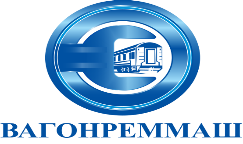 АКЦИОНЕРНОЕ ОБЩЕСТВО «ВАГОНРЕММАШ»105005, г. Москва, набережная Академика Туполева, дом 15, корпус 2, офис 27тел. (495) 550-28-90, факс (495) 550-28-96, www.vagonremmash.ru№ п/пНаименование ТовараНаименование ТовараНаименование ТовараНаименование ТовараЕд. изм.Кол-воЦена без НДС, руб.Сумма без НДС, руб.Сумма с НДС, руб.№ п/пНаименованиеМарка, вариант исполненияГОСТ, ТУРазмерЕд. изм.Кол-воЦена без НДС, руб.Сумма без НДС, руб.Сумма с НДС, руб.1Арматура А1 ст. 3пс/спГОСТ 5781-828т0,577 300,0038 650,0046 380,002Арматура А1 ст. 3пс/спГОСТ 5781-8222т0,2570 430,0017 607,5021 129,003Арматура А325Г2СГОСТ 5781-8220т0,270 430,0014 086,0016 903,204Двутавр   ст. 3пс/спГОСТ 535-8840 (Б2)т0,582 100,0041 050,0049 260,005Квадрат  ст. 3пс/спГОСТ 2591-888т0,197 600,009 760,0011 712,006Квадрат  ст. 3пс/спГОСТ 2591-8810т0,2577 400,0019 350,0023 220,007 Круг калиброванный  ст. 20ГОСТ 7415-754т0,5111 800,0055 900,0067 080,008 Круг калиброванный  ст. 20ГОСТ 7415-756т1102 700,00102 700,00123 240,009 Круг калиброванный  ст. 20ГОСТ 7415-758т0,7599 600,0074 700,0089 640,0010 Круг калиброванный  ст. 20ГОСТ 7415-7510т0,9592 500,0087 875,00105 450,0011 Круг калиброванный  ст. 20ГОСТ 7415-7512т0,7592 500,0069 375,0083 250,0012 Круг калиброванный  ст. 20ГОСТ 7415-7518т0,491 500,0036 600,0043 920,0013 Круг калиброванный  ст. 20ГОСТ 7415-7520т0,182 400,008 240,009 888,0014 Круг калиброванный  ст. 20ГОСТ 7415-7525т0,182 400,008 240,009 888,0015 Круг калиброванный  ст. 40ХГОСТ 7415-7510т0,05103 200,005 160,006 192,0016 Лист просечно-вытяжной ТУ 36.26.11-5-8 ПВЛ-508т2,579 300,00198 250,00237 900,0017 Полоса   ст. 3пс/спГОСТ 535-200540х10т0,586 400,0043 200,0051 840,0018 Полоса   ст. 3пс/спГОСТ 535-200550х10т0,586 400,0043 200,0051 840,0019 Полоса  ст.ХВГГОСТ 103-2006  25х500т0,1320 200,0032 020,0038 424,0020 Полоса  ст.ХВГГОСТ 103-2006 45х500т0,1320 200,0032 020,0038 424,0021 Сталь круглая ст. 3пс/спГОСТ 2590-0610т0,567 100,0033 550,0040 260,0022 Сталь круглая ст. 3пс/спГОСТ 2590-0612т0,764 600,0045 220,0054 264,0023 Сталь круглая ст. 3пс/спГОСТ 2590-0614т0,564 600,0032 300,0038 760,0024 Сталь круглая ст. 3пс/спГОСТ 2590-0616т2,564 100,00160 250,00192 300,0025 Сталь круглая ст. 3пс/спГОСТ 2590-0618т1,564 100,0096 150,00115 380,0026 Сталь круглая ст. 3пс/спГОСТ 2590-0620т364 100,00192 300,00230 760,0027 Сталь круглая ст. 3пс/спГОСТ 2590-0622т264 100,00128 200,00153 840,0028 Сталь круглая ст. 3пс/спГОСТ 2590-0625т764 100,00448 700,00538 440,0029 Сталь круглая ст. 3пс/спГОСТ 2590-0628т0,7564 100,0048 075,0057 690,0030 Сталь круглая ст. 3пс/спГОСТ 2590-0630т364 100,00192 300,00230 760,0031 Сталь круглая ст. 3пс/спГОСТ 2590-0632т0,2563 000,0015 750,0018 900,0032 Сталь круглая ст. 3пс/спГОСТ 2590-0636т3,563 000,00220 500,00264 600,0033 Сталь круглая ст. 3пс/спГОСТ 2590-0638т0,2563 000,0015 750,0018 900,0034 Сталь круглая ст. 3пс/спГОСТ 2590-0640т2,563 000,00157 500,00189 000,0035 Сталь круглая ст. 3пс/спГОСТ 2590-0642т0,2562 000,0015 500,0018 600,0036 Сталь круглая ст. 3пс/спГОСТ 2590-0645т1,362 000,0080 600,0096 720,0037 Сталь круглая ст. 3пс/спГОСТ 2590-0650т1,862 000,00111 600,00133 920,0038 Сталь круглая ст. 3пс/спГОСТ 2590-0656т1,262 000,0074 400,0089 280,0039 Сталь круглая ст. 3пс/спГОСТ 2590-0660т0,562 000,0031 000,0037 200,0040 Сталь круглая ст. 3пс/спГОСТ 2590-0670т0,2562 000,0015 500,0018 600,0041 Сталь круглая ст. 3пс/спГОСТ 2590-0675т0,262 000,0012 400,0014 880,0042 Сталь круглая ст. 3пс/спГОСТ 2590-0680т0,262 000,0012 400,0014 880,0043 Сталь круглая ст. 3пс/спГОСТ 2590-06110т0,260 000,0012 000,0014 400,0044 Сталь круглая ст. 3пс/спГОСТ 2590-06250т0,3575 200,0026 320,0031 584,0045 Сталь круглаяст. 35ГОСТ 2590-06220т2,2571 130,00160 042,50192 051,0046 Сталь круглаяст. 45ГОСТ 2590-0618т0,564 000,0032 000,0038 400,0047 Сталь круглаяст. 45ГОСТ 2590-0620т0,2564 000,0016 000,0019 200,0048 Сталь круглаяст. 45ГОСТ 2590-0625т1,7564 000,00112 000,00134 400,0049 Сталь круглаяст. 45ГОСТ 2590-0628т0,464 000,0025 600,0030 720,0050 Сталь круглаяст. 45ГОСТ 2590-0634т1,7562 000,00108 500,00130 200,0051 Сталь круглаяст. 45ГОСТ 2590-0636т0,262 000,0012 400,0014 880,0052 Сталь круглаяст. 45ГОСТ 2590-0640т1,7562 000,00108 500,00130 200,0053 Сталь круглаяст. 45ГОСТ 2590-0642т0,262 000,0012 400,0014 880,0054 Сталь круглаяст. 45ГОСТ 2590-0645т1,2562 000,0077 500,0093 000,0055 Сталь круглаяст. 45ГОСТ 2590-0650т3,562 000,00217 000,00260 400,0056 Сталь круглаяст. 45ГОСТ 2590-0656т3,562 000,00217 000,00260 400,0057 Сталь круглаяст. 45ГОСТ 2590-0660т0,1562 000,009 300,0011 160,0058 Сталь круглаяст. 45ГОСТ 2590-0690т0,1560 000,009 000,0010 800,0059 Сталь круглаяст. 45ГОСТ 2590-06110т0,1560 000,009 000,0010 800,0060 Сталь круглаяст. 45ГОСТ 2590-06120т0,3560 000,0021 000,0025 200,0061 Сталь круглаяст. 45ГОСТ 2590-06130т0,260 000,0012 000,0014 400,0062 Сталь круглаяст. 45ГОСТ 2590-06150т0,260 000,0012 000,0014 400,0063 Сталь круглаяст. 40ХГОСТ 2590-0610т0,0567 100,003 355,004 026,0064 Сталь круглаяст. 40ХГОСТ 2590-0612т0,265 100,0013 020,0015 624,0065 Сталь круглаяст. 40ХГОСТ 2590-0628т0,265 100,0013 020,0015 624,0066 Сталь круглаяст. 40ХГОСТ 2590-0645т0,264 100,0012 820,0015 384,0067 Сталь круглаяст. 40ХГОСТ 2590-0650т0,264 100,0012 820,0015 384,0068 Сталь круглаяст. 40ХГОСТ 2590-0690т0,263 000,0012 600,0015 120,0069 Сталь круглаяст. 40ХГОСТ 2590-06110т0,7563 000,0047 250,0056 700,0070 Сталь круглаяст. 40ХГОСТ 2590-06160т0,263 000,0012 600,0015 120,0071 Сталь круглаяст. 40ХГОСТ 2590-06170т0,263 000,0012 600,0015 120,0072 Сталь круглаяст. 20ГОСТ 2590-0642т0,262 000,0012 400,0014 880,0073 Сталь круглаяст. 20ГОСТ 2590-0690т0,260 000,0012 000,0014 400,0074 Сталь круглаяст. 20Х13 ГОСТ 2590-0612т0,2142 280,0028 456,0034 147,2075 Сталь круглаяст. 20Х13 ГОСТ 2590-0614т0,2142 280,0028 456,0034 147,2076 Сталь круглаяст. 20Х13 ГОСТ 2590-0690т0,2140 250,0028 050,0033 660,0077 Сталь круглаяст. 5ХНМГОСТ 2590-0680т0,3172 870,0051 861,0062 233,2078 Сталь круглаяст. 5ХНМГОСТ 2590-0690т0,2172 870,0034 574,0041 488,8079 Сталь круглаяст. Х12Ф1ГОСТ 2590-0690т0,1472 570,0047 257,0056 708,4080 Сталь круглаяст. Х12Ф1ГОСТ 2590-06100т0,1472 570,0047 257,0056 708,4081 Сталь круглаяст. У8АГОСТ 2590-0614т0,0568 080,003 404,004 084,8082 Сталь круглаяст. У8АГОСТ 2590-0616т0,0568 080,003 404,004 084,8083 Сталь круглаяст. У8АГОСТ 2590-0620т0,0568 080,003 404,004 084,8084 Сталь круглаяст. У8АГОСТ 2590-0625т0,0568 080,003 404,004 084,8085 Сталь круглаяст. У8АГОСТ 2590-0630т0,185 000,008 500,0010 200,0086 Сталь круглаяст. У8АГОСТ 2590-06160т0,268 080,0013 616,0016 339,2087 Сталь листовая ст.08ПС ГОСТ 19904-900,7х1250х2500т17,5107 000,001 872 500,002 247 000,0088 Сталь листовая ст.08ПС ГОСТ 19904-901,0х1250х2500т15106 000,001 590 000,001 908 000,0089 Сталь листовая ст.08ПС ГОСТ 19904-901,5х1250х2500т15106 200,001 593 000,001 911 600,0090 Сталь листовая ст.08ПС ГОСТ 19904-902,5х1250х2500т3106 200,00318 600,00382 320,0091 Сталь листовая ст. 3сп/пс ГОСТ  19903-741,5х1250х2500т2592 500,002 312 500,002 775 000,0092 Сталь листовая ст. 3сп/пс ГОСТ  19903-742,0х1250х2500т3092 500,002 775 000,003 330 000,0093 Сталь листовая ст. 3сп/пс ГОСТ  19903-742,5х1250х2500т12,592 000,001 150 000,001 380 000,0094 Сталь листовая ст. 3сп/пс ГОСТ  19903-743,0х1250х2500т3092 000,002 760 000,003 312 000,0095 Сталь листовая ст. 3сп/пс ГОСТ  19903-744,0х1500х6000т22,592 000,002 070 000,002 484 000,0096 Сталь листовая ст. 3сп/пс ГОСТ  19903-745,0х1500х6000т1092 000,00920 000,001 104 000,0097 Сталь листовая ст. 3сп/пс ГОСТ  19903-746,0х1500х6000т1092 000,00920 000,001 104 000,0098 Сталь листовая ст. 3сп/пс ГОСТ  19903-748,0х1500х6000т1092 000,00920 000,001 104 000,0099 Сталь листовая ст. 3сп/пс ГОСТ  19903-7410х1500х6000т7,592 000,00690 000,00828 000,00100 Сталь листовая ст. 3сп/пс ГОСТ  19903-7412х1500х6000т692 000,00552 000,00662 400,00101 Сталь листовая ст. 3сп/пс ГОСТ  19903-7414х1500х6000т1092 000,00920 000,001 104 000,00102 Сталь листовая ст. 3сп/пс ГОСТ  19903-7416х1500х6000т492 000,00368 000,00441 600,00103 Сталь листовая ст. 3сп/пс ГОСТ  19903-7420х1500х6000т486 500,00346 000,00415 200,00104 Сталь листовая ст. 3сп/пс ГОСТ  19903-7425х1500х6000т2,586 500,00216 250,00259 500,00105 Сталь листовая ст. 3сп/пс ГОСТ  19903-7430х1500х6000т2,586 500,00216 250,00259 500,00106 Сталь листовая ст. 3сп/пс ГОСТ  19903-7440х1500х6000т1,7586 500,00151 375,00181 650,00107 Сталь листовая ст. 09Г2С ГОСТ  19903-743,0х1250х2500т0,2596 600,0024 150,0028 980,00108 Сталь листовая ст. 09Г2С ГОСТ  19903-744,0х1500х6000т0,2596 600,0024 150,0028 980,00109 Сталь листовая ст. 09Г2С ГОСТ  19903-746,0х1500х6000т0,2596 600,0024 150,0028 980,00110 Сталь листовая ст. 09Г2С ГОСТ  19903-7410х1500х6000т0,396 600,0028 980,0034 776,00111 Сталь листовая ст. 09Г2С ГОСТ  19903-7420х1500х6000т590 900,00454 500,00545 400,00112 Сталь листовая ст. 09Г2С ГОСТ  19903-7440х1500х6000т1,590 900,00136 350,00163 620,00113 Сталь листовая ст. 45ГОСТ  19903-744,0х1500х6000т0,288 500,0017 700,0021 240,00114 Сталь листовая ст. 45ГОСТ  19903-7420х1500х6000т0,589 500,0044 750,0053 700,00115 Сталь листовая ст. 45ГОСТ  19903-7440х1500х6000т189 500,0089 500,00107 400,00116 Сталь листовая ст. 40ХГОСТ  19903-7416х1500х6000т0,2101 650,0020 330,0024 396,00117 Сталь листовая ст. 40ХГОСТ  19903-7450х1500х6000т1,596 540,00144 810,00173 772,00118 Сталь листовая ст. У8АГОСТ  19903-7420х1500х6000т0,5133 200,0066 600,0079 920,00119 Сталь листовая ст. 60С2АТУ 14-1-2108-77 2,0х1000х2000т0,2392 300,0078 460,0094 152,00120 Сталь листовая ст. 65ГТУ14-1-4118-041,0х1000х2000т0,15307 900,0046 185,0055 422,00121 Сталь листовая ст. 65ГТУ14-1-4118-041,2х1000х2000т0,05307 900,0015 395,0018 474,00122 Сталь листовая ст. 65ГТУ14-1-4118-041,5х1000х2000т0,05307 900,0015 395,0018 474,00123 Сталь листовая ст. 65ГТУ14-1-4118-042,0х1000х2000т0,05307 900,0015 395,0018 474,00124 Сталь листовая оцинк. ст. 08ПСГОСТ 19904-900,55х1250х2500т7,5123 570,00926 775,001 112 130,00125 Сталь листовая рифленая ст. 3сп/пс ГОСТ 8568-774,0х1500х6000т6,2590 500,00565 625,00678 750,00126 Сталь листовая рифленая ст. 3сп/пс ГОСТ 8568-7710х1500х6000т291 500,00183 000,00219 600,00127Сталь угловаяст. 3сп/пс ГОСТ 8509-9325х25х4т0,7581 300,0060 975,0073 170,00128Сталь угловаяст. 3сп/пс ГОСТ 8509-9332х32х4т178 250,0078 250,0093 900,00129Сталь угловаяст. 3сп/пс ГОСТ 8509-9335х35х3т0,1567 100,0010 065,0012 078,00130Сталь угловаяст. 3сп/пс ГОСТ 8509-9340х40х4т366 100,00198 300,00237 960,00131Сталь угловаяст. 3сп/пс ГОСТ 8509-9345х45х4т0,3565 100,0022 785,0027 342,00132Сталь угловаяст. 3сп/пс ГОСТ 8509-9350х50х5т266 100,00132 200,00158 640,00133Сталь угловаяст. 3сп/пс ГОСТ 8509-9350х50х6т0,2570 200,0017 550,0021 060,00134Сталь угловаяст. 3сп/пс ГОСТ 8509-9363х63х5т266 100,00132 200,00158 640,00135Сталь угловаяст. 3сп/пс ГОСТ 8509-9363х63х6т0,0567 100,003 355,004 026,00136Сталь угловаяст. 3сп/пс ГОСТ 8509-9375х75х8т2,568 100,00170 250,00204 300,00137Сталь угловаяст. 3сп/пс ГОСТ 8509-93100х100х10т269 100,00138 200,00165 840,00138Сталь угловаяст. 3сп/пс ГОСТ 8509-93125х125х8т0,270 620,0014 124,0016 948,80139Сталь угловаяст. 3сп/пс ГОСТ 8509-93125х125х12т0,274 180,0014 836,0017 803,20140Сталь угловаяст. 3сп/пс ГОСТ 8509-9363х40х5т0,8584 400,0071 740,0086 088,00141Сталь угловаяст. 3сп/пс ГОСТ 8509-93100х63х8т0,0584 400,004 220,005 064,00142Сталь угловаяст. 09Г2СГОСТ 8509-9350х50х5т0,275 200,0015 040,0018 048,00143Сталь угловаяст. 09Г2СГОСТ 8509-93100х100х10т0,274 200,0014 840,0017 808,00144 Труба бесшовная холоднодеформированнаяст. 20ГОСТ  8734-78 10х1т0,2416 200,0083 240,0099 888,00145 Труба бесшовная холоднодеформированнаяст. 20ГОСТ  8734-78 12х2т0,05263 800,0013 190,0015 828,00146 Труба бесшовная холоднодеформированнаяст. 20ГОСТ  8734-7814х2т0,1253 600,0025 360,0030 432,00147 Труба бесшовная холоднодеформированнаяст. 20ГОСТ  8734-7821х3т3192 600,00577 800,00693 360,00148 Труба бесшовная холоднодеформированнаяст. 20ГОСТ  8734-7822х1,5т0,1223 100,0022 310,0026 772,00149 Труба бесшовная холоднодеформированнаяст. 20ГОСТ  8734-7822х2,5т0,3202 800,0060 840,0073 008,00150 Труба бесшовная холоднодеформированнаяст. 20ГОСТ  8734-7822х3,5т0,35192 600,0067 410,0080 892,00151 Труба бесшовная холоднодеформированнаяст. 20ГОСТ  8734-7827х3т3,5172 300,00603 050,00723 660,00152 Труба бесшовная холоднодеформированнаяст. 20ГОСТ  8734-7827х3,2т3,25189 600,00616 200,00739 440,00153 Труба бесшовная холоднодеформированнаяст. 20ГОСТ  8734-7832х3т0,2162 100,0032 420,0038 904,00154 Труба бесшовная холоднодеформированнаяст. 20ГОСТ  8734-7834х3,5т3,5152 000,00532 000,00638 400,00155 Труба бесшовная холоднодеформированнаяст. 20ГОСТ  8734-7834х4т0,55146 900,0080 795,0096 954,00156 Труба бесшовная холоднодеформированнаяст. 20ГОСТ  8734-7842х3т5146 900,00734 500,00881 400,00157 Труба бесшовная холоднодеформированнаяст. 20ГОСТ  8734-7842х4т3,25141 800,00460 850,00553 020,00158 Труба бесшовная холоднодеформированнаяст. 20ГОСТ  8734-7842х6т0,25141 800,0035 450,0042 540,00159 Труба бесшовная холоднодеформированнаяст. 20ГОСТ  8734-7848х4т0,375141 800,0053 175,0063 810,00160 Труба бесшовная холоднодеформированнаяст. 20ГОСТ  8734-7860х3т3,25126 600,00411 450,00493 740,00161 Труба бесшовная холоднодеформированнаяст. 20ГОСТ  8734-7860х3,5т3,25126 600,00411 450,00493 740,00162 Труба бесшовная горячедеформированнаяст. 20ГОСТ  8734-7851х5т0,2115 900,0023 180,0027 816,00163 Труба бесшовная горячедеформированнаяст. 20ГОСТ  8734-7857х4т0,35101 700,0035 595,0042 714,00164 Труба бесшовная горячедеформированнаяст. 20ГОСТ  8734-7860х5т0,5101 700,0050 850,0061 020,00165 Труба бесшовная горячедеформированнаяст. 20ГОСТ  8734-7863,5х5т0,1101 700,0010 170,0012 204,00166 Труба бесшовная горячедеформированнаяст. 20ГОСТ  8734-7876х8т0,296 600,0019 320,0023 184,00167 Труба бесшовная горячедеформированнаяст. 20ГОСТ  8734-7876х10т0,1597 600,0014 640,0017 568,00168 Труба бесшовная горячедеформированнаяст. 20ГОСТ  8734-7883х6т0,199 600,009 960,0011 952,00169 Труба бесшовная горячедеформированнаяст. 20ГОСТ  8734-7889х4т0,299 600,0019 920,0023 904,00170 Труба бесшовная горячедеформированнаяст. 20ГОСТ  8734-7889х10т0,1596 600,0014 490,0017 388,00171 Труба бесшовная горячедеформированнаяст. 20ГОСТ  8734-7889х12т0,296 600,0019 320,0023 184,00172 Труба бесшовная горячедеформированнаяст. 20ГОСТ  8734-78102х5т0,2599 600,0024 900,0029 880,00173 Труба бесшовная горячедеформированнаяст. 20ГОСТ  8734-78114х8т196 600,0096 600,00115 920,00174 Труба бесшовная горячедеформированнаяст. 20ГОСТ  8734-78127х5т0,9596 600,0091 770,00110 124,00175 Труба бесшовная горячедеформированнаяст. 20ГОСТ  8734-78127х6т0,296 600,0019 320,0023 184,00176 Труба бесшовная горячедеформированнаяст. 20ГОСТ  8734-78140х8т0,0596 600,004 830,005 796,00177 Труба бесшовная горячедеформированнаяст. 20ГОСТ  8734-78159х6т0,2596 600,0024 150,0028 980,00178 Труба бесшовная горячедеформированнаяст. 20ГОСТ  8734-78180х6т0,2594 600,0023 650,0028 380,00179 Труба бесшовная горячедеформированнаяст. 20ГОСТ  8734-78219х6т0,35102 700,0035 945,0043 134,00180 Труба бесшовная горячедеформированнаяст. 20ГОСТ  8734-78219х8т0,6596 600,0062 790,0075 348,00181 Труба бесшовная горячедеформированнаяст. 20ГОСТ  8734-78219х12т0,7596 600,0072 450,0086 940,00182 Труба бесшовная горячедеформированнаяст. 20ГОСТ  8734-78219х36т0,296 600,0019 320,0023 184,00183 Труба бесшовная горячедеформированнаяст. 20ГОСТ  8734-78219х40т0,4596 600,0043 470,0052 164,00184 Труба бесшовная горячедеформированнаяст. 20ГОСТ  8734-78245х8т0,699 600,0059 760,0071 712,00185 Труба бесшовная горячедеформированнаяст. 20ГОСТ  8734-78245х20т0,299 600,0019 920,0023 904,00186 Труба бесшовная горячедеформированнаяст. 20ГОСТ  8734-78273х8т0,899 600,0079 680,0095 616,00187 Труба бесшовная горячедеформированнаяст. 20ГОСТ  8734-78273х12т0,799 600,0069 720,0083 664,00188Труба электросварнаяст. 3сп/псГОСТ 10704-91 16х1,2т1102 100,00102 100,00122 520,00189Труба электросварнаяст. 3сп/псГОСТ 10704-91 48х2,0т191 600,0091 600,00109 920,00190Труба электросварнаяст. 3сп/псГОСТ 10704-9157х3,5т0,283 200,0016 640,0019 968,00191Труба электросварнаяст. 3сп/псГОСТ 10704-9176х3,5т1583 500,001 252 500,001 503 000,00192Труба электросварнаяст. 3сп/псГОСТ 10704-9189х3,5т0,6583 800,0054 470,0065 364,00193Труба электросварнаяст. 3сп/псГОСТ 10704-91102х3,5т0,1583 500,0012 525,0015 030,00194Труба электросварнаяст. 3сп/псГОСТ 10704-91108х3,5т0,383 500,0025 050,0030 060,00195Труба электросварнаяст. 3сп/псГОСТ 10704-91114х4,0т0,283 500,0016 700,0020 040,00196Труба электросварнаяст. 3сп/псГОСТ 10704-91133х4,5т0,483 500,0033 400,0040 080,00197Труба электросварнаяст. 3сп/псГОСТ 10704-91159х4,5т0,6583 500,0054 275,0065 130,00198Труба электросварнаяст. 3сп/псГОСТ 10704-91159х5,0т0,283 500,0016 700,0020 040,00199Труба водогазопроводнаяст. 3сп/псГОСТ 3262-7515х2,8т4,587 500,00393 750,00472 500,00200Труба водогазопроводнаяст. 3сп/псГОСТ 3262-7520х2,8т1,3587 700,00118 395,00142 074,00201Труба водогазопроводнаяст. 3сп/псГОСТ 3262-7525х3,2т1,286 500,00103 800,00124 560,00202Труба водогазопроводнаяст. 3сп/псГОСТ 3262-7532х3,2т1,586 500,00129 750,00155 700,00203Труба водогазопроводнаяст. 3сп/псГОСТ 3262-7540х3,5т0,286 000,0017 200,0020 640,00204Труба водогазопроводнаяст. 3сп/псГОСТ 3262-7550х3,5т6,2586 000,00537 500,00645 000,00205Труба водогазопроводнаяст. 3сп/псГОСТ 3262-7565х4т1586 000,001 290 000,001 548 000,00206Труба водогазопроводнаяст. 3сп/псГОСТ 3262-75100х4,5т185 000,0085 000,00102 000,00207Труба водогазопроводная оцинкованнаяст. 3сп/псГОСТ 3262-7515х2,8т5100 800,00504 000,00604 800,00208Труба водогазопроводная оцинкованнаяст. 3сп/псГОСТ 3262-7520х2,8т599 900,00499 500,00599 400,00209Труба водогазопроводная оцинкованнаяст. 3сп/псГОСТ 3262-7525х3,2т599 900,00499 500,00599 400,00210Труба водогазопроводная оцинкованнаяст. 3сп/псГОСТ 3262-7532х3,2т599 900,00499 500,00599 400,00211Труба водогазопроводная оцинкованнаяст. 3сп/псГОСТ 3262-7540х3,5т2100 000,00200 000,00240 000,00212Труба водогазопроводная оцинкованнаяст. 3сп/псГОСТ 3262-7550х3,5т1,5100 000,00150 000,00180 000,00213Труба квадратная ст. 3сп/псГОСТ 8639-82 20х20х2,0т0,0588 600,004 430,005 316,00214Труба квадратная ст. 3сп/псГОСТ 8639-82 25х25х2,0т0,388 600,0026 580,0031 896,00215Труба квадратная ст. 3сп/псГОСТ 8639-8230х30х3,0т0,0585 200,004 260,005 112,00216Труба квадратная ст. 3сп/псГОСТ 8639-8250х50х4,0т0,584 200,0042 100,0050 520,00217 Труба проф ПО-А   ст. 3сп/псГОСТ 8639-8240х20х1,4т0,292 100,0018 420,0022 104,00218Труба прямоугольная ст. 3сп/псГОСТ 8639-8240х20х2,0т1,1598 700,00113 505,00136 206,00219Труба прямоугольная ст. 3сп/псГОСТ 8639-8240х25х2,0т0,0587 200,004 360,005 232,00220Труба прямоугольная ст. 3сп/псГОСТ 8639-8240х25х3,0т0,0583 200,004 160,004 992,00221Труба прямоугольная ст. 3сп/псГОСТ 8639-8250х25х2,0т0,2117 400,0023 480,0028 176,00222Труба прямоугольная ст. 3сп/псГОСТ 8639-8280х60х4,0т0,05112 300,005 615,006 738,00223Швеллер ст. 3сп/псГОСТ 8240-97 5т0,0573 800,003 690,004 428,00224Швеллер ст. 3сп/псГОСТ 8240-97 6,5т0,2569 100,0017 275,0020 730,00225Швеллер ст. 3сп/псГОСТ 8240-977т0,0569 100,003 455,004 146,00226Швеллер ст. 3сп/псГОСТ 8240-978т1,7568 700,00120 225,00144 270,00227Швеллер ст. 3сп/псГОСТ 8240-9710т269 800,00139 600,00167 520,00228Швеллер ст. 3сп/псГОСТ 8240-9712т0,7574 700,0056 025,0067 230,00229Швеллер ст. 3сп/псГОСТ 8240-9714т274 700,00149 400,00179 280,00230Швеллер ст. 3сп/псГОСТ 8240-9716т0,0574 700,003 735,004 482,00231Швеллер ст. 3сп/псГОСТ 8240-9720т0,0575 400,003 770,004 524,00232Швеллер ст. 3сп/псГОСТ 8240-9740т0,75132 200,0099 150,00118 980,00233Швеллер ст. 09Г2СГОСТ 8240-9712т0,0579 300,003 965,004 758,00234Швеллер ст. 09Г2СГОСТ 8240-9720т0,0587 800,004 390,005 268,00235 Шестигранник  ст. 20 ГОСТ 2879-200622т0,575 200,0037 600,0045 120,00236 Шестигранник  ст. 20 ГОСТ 2879-200632т0,575 200,0037 600,0045 120,00237 Шестигранник  ст. 20 ГОСТ 2879-200636т0,7575 200,0056 400,0067 680,00238 Шестигранник  ст. 35ГОСТ 2879-200614т0,275 200,0015 040,0018 048,00239 Шестигранник  ст. 35ГОСТ 2879-200617т0,0575 200,003 760,004 512,00240 Шестигранник  ст. 35ГОСТ 2879-200619т0,0575 200,003 760,004 512,00241 Шестигранник  ст. 35ГОСТ 2879-200622т0,175 200,007 520,009 024,00242 Шестигранник  ст. 35ГОСТ 2879-200624т0,375 200,0022 560,0027 072,00243 Шестигранник  ст. 35ГОСТ 2879-200627т0,2575 200,0018 800,0022 560,00244 Шестигранник  ст. 35ГОСТ 2879-200632т0,275 200,0015 040,0018 048,00245 Шестигранник  ст. 35ГОСТ 2879-200636т0,675 200,0045 120,0054 144,00246 Шестигранник  ст. 35ГОСТ 2879-200641т1,1575 200,0086 480,00103 776,00247 Шестигранник  ст. 35ГОСТ 2879-200646т0,8575 200,0063 920,0076 704,00248 Шестигранник  ст. 35ГОСТ 2879-200655т0,6575 200,0048 880,0058 656,00249 Шестигранник  ст. 40ХГОСТ 2879-200617т0,0578 250,003 912,504 695,00250 Шестигранник  ст. 40ХГОСТ 2879-200619т0,0578 250,003 912,504 695,00251 Шестигранник  ст. 40ХГОСТ 2879-200624т0,278 250,0015 650,0018 780,00252 Шестигранник  ст. 40ХГОСТ 2879-200627т0,1578 250,0011 737,5014 085,00253 Шестигранник  ст. 40ХГОСТ 2879-200630т0,578 250,0039 125,0046 950,00254 Шестигранник  ст. 40ХГОСТ 2879-200636т0,0578 250,003 912,504 695,00255 Шестигранник  ст. 40ХГОСТ 2879-200655т0,3578 250,0027 387,5032 865,00256 Шестигранник  ст. 45ГОСТ 2879-200622т0,175 200,007 520,009 024,00257 Шестигранник  ст. 45ГОСТ 2879-200624т0,2575 200,0018 800,0022 560,00ИТОГОИТОГО45 373 316,5054 447 979,801. Полное наименование участника:2. Сведения о регистрации юридического лица: регистрационный номер, дата регистрации, ИНН, КПП и др.Орган, зарегистрировавший юридическое лицо(если контрагент физическое лицо – паспортные данные физического лица)Место нахождения, почтовый адрес:Телефон, факс3. Акционеры (участники), владеющие более 20% голосующих акций (долей, паев) юридического лица4. Ф.И.О. Членов Совета директоров/Наблюдательного совета (если имеется):5. Ф.И.О. Генерального директора (президента, директора, управляющего, наименование управляющей организации):6. Ф.И.О. Членов Правления/иного коллегиального исполнительного органа (если имеется):7. Балансовая стоимость активов (всего) в соответствии с последним утверждённым балансом:8. Балансовая стоимость основных производственных средств и нематериальных активов в соответствии с последним утверждённым балансом:Подпись Уполномоченного лица№ п/пНаименование товараЕд. изм.Кол-воЦена за единицу товара, руб. без НДССтоимость, руб. без НДССтоимость, руб. с НДС12ИТОГО:ИТОГО:ИТОГО:ИТОГО:Поставщик:Покупатель:________________Юридический, почтовый и фактический адрес: ____________________________ИНН _____ КПП 5____________ОГРН ______ ОКПО ___________Банковские реквизиты:Р/с __________________в ПАО ________________ г. МоскваК/с _____________________________БИК ____________________________Тел./факс_______________________; E-mail: __________________________Директор__________________ (_____________)М.п.АО «ВРМ»Юридический и почтовый адрес:105005, г. Москва, набережная Академика Туполева, дом 15, корпус 2, офис 27ИНН 7722648033/КПП 774550001Банковские реквизиты:Р/с 40702810500160000507 в Банк ВТБ (ПАО) в г. МоскваК/с 30101810700000000187 БИК 044525187Тел:/факс: (499) 550-28-90E-mail:  info@vagonremmash.ruГенеральный директор__________________ П.С. Долгов           М.п.№п/пНаименованиеТМЦЕд. измеренияКол-воЦена в руб. за единицу без НДССтоимость, руб. без НДСПримечание1234567ИТОГО:ИТОГО:№п/пНаименование ТовараГОСТ, ТУЕд. изм.Кол-воЦена без НДС,руб.(за ед.)Ставка НДССумма НДС, руб.Стоимость Товара с НДС, руб.Срок/период поставкидд.мм.ггКраткое наименование Грузополучателя1234567891011123ИТОГО:∑∑Главный инженер				А.С. НовохатскийНачальник отдела налогового учета бухгалтерии			Е.А. БычковаГлавный специалистслужбы безопасности						М.Ю. Петрищев	Главный специалист технико-технологической службы					И.В. Цыганкова                           Заместитель начальника службы правого обеспечения и корпоративного управленияО.В. ЕфремкинаНачальник сектора заводского хозяйства  Н.П. СчастневаСекретарь Конкурснойкомиссии	С.А. Беленков